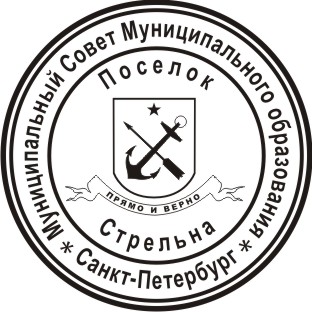 МУНИЦИПАЛЬНЫЙ СОВЕТ ВНУТРИГОРОДСКОГО МУНИЦИПАЛЬНОГО ОБРАЗОВАНИЯ САНКТ-ПЕТЕРБУРГА ПОСЕЛОК СТРЕЛЬНАVI СОЗЫВАРЕШЕНИЕ от 27 июля  2021 года                                                                                                             № 41                                                                                       			О внесении изменений в решение Муниципального Совета Муниципального образования поселок Стрельна от 17.12.2019 № 25 «О комиссиях по соблюдению требований к служебному поведению муниципальных служащих и урегулированию конфликта интересов, образуемых в органах местного самоуправления Внутригородского муниципального образования Санкт-Петербурга поселок Стрельна»В связи с необходимостью привидения в соответствие с законодательством муниципальных правовых актов, Уставом Внутригородского муниципального образования Санкт-Петербурга поселок Стрельна,                                                          МУНИЦИПАЛЬНЫЙ СОВЕТРЕШИЛ:1. Внести следующие изменения в Положение о комиссиях по соблюдению требований к служебному поведению муниципальных служащих и урегулированию конфликта интересов образуемых в органах местного самоуправления Внутригородского муниципального образования Санкт-Петербурга поселок Стрельна,  утвержденное решением Муниципального Совета Муниципального образования поселок Стрельна от 17.12.2019 № 25 «О комиссиях по соблюдению требований к служебному поведению муниципальных служащих и урегулированию конфликта интересов, образуемых в органах местного самоуправления Внутригородского муниципального образования Санкт-Петербурга поселок Стрельна» (далее - Положение):1.1. Мотивированные заключения, предусмотренные пунктами 15.1, 15.3 и 15.4 настоящего Положения, должны содержать:а) информацию, изложенную в обращениях или уведомлениях, указанных в абзацах втором и пятом подпункта "б" и подпункте "д" пункта 14 настоящего Положения;б) информацию, полученную от государственных органов, органов местного самоуправления и заинтересованных организаций на основании запросов;в) мотивированный вывод по результатам предварительного рассмотрения обращений и уведомлений, указанных в абзацах втором и пятом подпункта "б" и подпункте "д" пункта 14 настоящего Положения, а также рекомендации для принятия одного из решений в соответствии с пунктами 22, 23.3, 24.1 настоящего Положения или иного решения.2. Контроль за исполнением настоящего решения возложить на Главу Муниципального образования поселок Стрельна Беленкова Валерия Николаевича. 3. Настоящее решение вступает в силу с момента его официального опубликования (обнародования).Глава Муниципального образования, исполняющий полномочия председателя Муниципального Совета                                                                                             В.Н. Беленков